МИНИСТЕРСТВО НАУКИ И ВЫСШЕГО ОБРАЗОВАНИЯ РОССИЙСКОЙ ФЕДЕРАЦИИфедеральное государственное бюджетное образовательное учреждение высшего образования«КУЗБАССКИЙ ГОСУДАРСТВЕННЫЙ ТЕХНИЧЕСКИЙ УНИВЕРСИТЕТ ИМЕНИ Т.Ф.ГОРБАЧЕВА»Филиал КузГТУ в г. Белово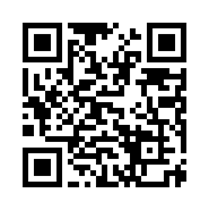 УТВЕРЖДАЮЗаместитель директора по учебной работе, совмещающая должность директора филиала Долганова Ж.А. «16» апреля 2024 г. Программа практики и фонд оценочных средствВид практики: Учебная, Геологическая практикаСпособ проведения: стационарная и (или) выезднаяСпециальность 21.05.04 «Горное дело»Специализация 09 «Горные машины и оборудование»Присваиваемая квалификация«Горный инженер (специалист)» Форма обучения очно-заочнаягод набора 2024Белово 2024Программу практики составил: доцент,  к.г.м.н. Возная А.А.Рабочая программа обсуждена на заседании кафедры «Горного дела и техносферной безопасности»Протокол № 9 от «13» апреля 2024 г.Заведующий кафедрой: Белов В.Ф.Согласовано учебно-методической комиссией по специальности 21.05.04 «Горное дело»Протокол № 8 от «16» апреля 2024 г.Председатель комиссии: Аксененко В.В.1 Формы и способы проведения практикиСпособ проведения практики: стационарная и(или) выездная.Форма проведения практики: дискретно - путем чередования в календарном учебном графике периодов учебного времени для проведения практик с периодами учебного времени для проведения теоретических занятий.Тип практики: практика по получению первичных профессиональных умений и навыков, в том числе первичных умений и навыков научно-исследовательской деятельности.2 Перечень планируемых результатов обучения при прохождении практики, соотнесенных с планируемыми результатами освоения ОПОПОсвоение дисциплины направлено на формирование: общепрофессиональных компетенций:ОПК-3 - Способен применять методы геолого-промышленной оценки месторождений твердых полезных ископаемых, горных отводов.ОПК-4 - Способен с естественнонаучных позиций оценивать строение, химический и минеральный состав земной коры, морфологические особенности и генетические типы месторождений твердых полезных ископаемых при решении задач по рациональному и комплексному освоению георесурсного потенциала недр. универсальных компетенций:УК-3 - Способен организовывать и руководить работой команды, вырабатывая командную стратегию для достижения поставленной цели.Результаты обучения по дисциплине определяются индикаторами достижения компетенцийИндикатор(ы) достижения:Выполняет работу в команде, осуществляет организацию своего рабочего места в полевых и камеральных условиях.Выполняет геолого-промышленную оценку месторождений твердых полезных ископаемых.Оценивает строение, химический и минеральный состав земной коры, морфологические особенности и генетические типы месторождений твердых полезных ископаемых при решении задач по рациональному и комплексному освоению георесурсного потенциала недр.Результаты обучения по дисциплине:Знать: - способы социального взаимодействия;- содержание геологической документации по геолого-промышленной оценке месторождений полезных ископаемых и горных отводов;- геологические условия района проведения практики; особенности проявления геологических процессов районе проведения практики и других ландшафтно-географических условиях; содержание геологических исследований территории с целью рационального и комплексного освоения георесурсного потенциала недр;Иметь опыт: - организации и руководства работой команды, вырабатывая командную стратегию для достижения поставленной цели;- самостоятельного составления элементов геологической документации;- работы с оборудованием по определению пространственного расположения геологических тел; описания наблюдений геологических процессов;Уметь: - действовать в духе сотрудничества;- работать с материалами геологоразведочных работ;- проводить геологические наблюдения в полевых условиях; прогнозировать влияние современных геологических процессов на строительство и эксплуатацию горных предприятий и других объектов народного хозяйства;Владеть: - навыками распределения ролей в условиях командного взаимодействия;- способностью анализировать и интерпретировать геологические материалы;- приемами и методами составления первичной геологической документации; навыками анализа физико-географических и геологических условий территории с целью её промышленного освоения.3 Место практики в структуре ОПОП специалитетаПрактика «Учебная, Геологическая практика» входит в обязательную часть Блока 2 «Практики»ОПОП. Для формирования компетенций, указанных в пункте 2, в процессе прохождения практики необходимо владеть сформированными результатами обучения, полученными в результате освоения дисциплин (модулей), прохождения практики, входящих в состав обязательной и формируемой участниками образовательного процесса части образовательной программы, предшествующих прохождению геологической практики.Приобретаемые в процессе прохождения практики знания, умения и навыки необходимы обучающимся при изучении дисциплин, использующих геологические сведения как базовые.В соответствии с учебным планом практика проводится во втором семестре первого курса, после летней сессии. Продолжительность практики составляет 2 недели. Период проведения практики определяется календарным учебным графиком.4 Объем практики и ее продолжительностьОбщий объем практики составляет 3 зачетных единицы. Общий объем практики составляет 108 часов.5 Содержание практики5.1. Содержание практики очной формы обученияПрактика включает подготовительный, полевой и камеральный этапы. Полевая часть практики проводится в районе Беловского каменного карьера, который расположен в п.г.т Новый Городок.Подготовительный этап и камеральные работы проходят на базе учебных аудиторий филиала КузГТУ. Учебная группа для прохождения практики делится на бригады.5.2. Содержание практики заочной формы обученияОбучающиеся заочной формы обучения, осуществляющие трудовую деятельность на основании трудового договора, могут проходить практику в организациях, в которых они осуществляют трудовую деятельность.Место проведения практики – горнодобывающие предприятия Кемеровской области и других регионов (предприятия, сотрудниками которых являются обучающихся заочники).По желанию обучающихся-заочников содержание практики может соответствовать содержанию практики очной формы обучения.6 Формы отчетности по практикеАттестация по итогам практики проводится на основании письменного отчёта, оформленного в соответствии с установленными требованиями. После защиты отчёта обучающемуся выставляется зачёт с оценкой.6.1. Формы отчётности по практике очной формы обученияПо итогам практики составляется отчёт один на бригаду. Защита отчёта происходит индивидуально каждым членом бригады в последний день практики.Отчет составляется по материалам ознакомительных лекций, фондовых и литературных данных по району практики. Отчёт должен содержать результаты самостоятельной полевой работы обучающихся и камеральной обработки.Отчёт состоит из текстовой части (пояснительной записки), графических приложений и полевой геологической документации.Содержание текстовой части отчета:Введение (приводятся основные цели и задачи практики, место и сроки проведения).Физико-географический очерк и экономическая характеристика района.Геологическое строение района и участка работСтратиграфияТектоникаМагматизмПолезные ископаемыеЗаключение (приводится обобщающие сведения о выполненных работах и приобретённых умениях, предложения бригады по повышению производительности и организации труда, личные пожелания и впечатления).Список используемой литературы.Перечень графических приложений:Обзорная геологическая карта района практики.Стратиграфическая схема района практики.Стратиграфическая колонка участка работ.Геологический план участка работ.Геологический разрез.Диаграмма трещиноватости.Условные обозначения.Перечень полевой геологической документации:Полевой дневник.Этикетная книжка.Коллекция образцов каменного материала.6.2. Формы отчётности по практике заочной формы обученияПо окончании практики обучающийся составляет письменный отчет. Срок представления отчета руководителю практики – в течение семестра, следующего за прохождением практики. Защита отчёта происходит в зимнюю сессию второго курса. Материалы для составления отчёта обучающиеся получают в геолого-маркшейдерском отделе предприятия. Обучающиеся, работающие на одном предприятии, могут составить один отчёт на несколько человек, но защита отчёта будет индивидуальной для каждого.Содержание текстовой части отчета:Введение (приводятся основные цели и задачи практики, место и сроки проведения) 1. Общие сведения о месторождении.Геологическая характеристика района.Геологическое строение месторождения:Стратиграфия и литология месторождения;Тектоника шахтного (карьерного) поля;Характеристика угольных пластов;Характеристика качества углей;Гидрогеологические условия разработки;Инженерно-геологические условия разработки;Горнотехнические условия разработки;Сопутствующие полезные ископаемые;Границы шахтного или карьерного поля, разведанность, подготовленность к эксплуатации и запасы углей.Заключение (приводится обобщающие сведения о выполненных работах и приобретённых умениях, предложения по повышению производительности и организации труда, личные пожелания и впечатления).Список используемой литературы.Перечень графических приложенийОбзорная геологическая карта района, масштаб 1:100000–1:200000.Карта выходов пластов угля под рыхлые отложения, совмещенная с топографическим планом поверхности, либо план горизонта, проектируемого к отработке (или вышележащего отработанного), либо структурная карта пласта, принятого к разработке, либо геологическая карта месторождения, масштаб 1:5000–1:10000.Стратиграфическая колонка шахтного (карьерного поля) для продуктивной толщи, масштаб 1:1000–1:2000.Геологические разрезы по наиболее характерным разведочным линиям или главным вскрывающим выработкам, масштаб 1:2000–1:5000.Дополнительные геологические материалы, характеризующие условия разработки (структурные колонки угольных пластов, масштаб 1:50–1:100, диаграммы ориентировки трещин, графики изменения притока вод в шахту (карьер) по годам, материалы по списанию запасов и т.п.).Условные обозначения.7 Фонд оценочных средств для проведения промежуточной аттестации обучающихся по практике7.1. Паспорт фонда оценочных средств7.2. Типовые контрольные задания или иные материалы7.2.1. Текущий контрольТекущий контроль по практике будет заключаться в подготовке и сдаче отчета, в ходе которого обучающиеся должны представить выполненные и оформленные разделы и графические приложения, согласно п. 6 рабочей программы. Критерии оценивания:содержание отчёта соответствует установленным требованиям – 65…100 баллов;отчёт не представлен или его содержание не соответствуют установленным требованиям – 0…64 балла.7.2.2. Промежуточная аттестацияФормой промежуточной аттестации является зачет с оценкой, в процессе которого определяется сформированность обозначенных в программе практики компетенций. Инструментом измерения сформированности компетенций является выполнение в полном объёме требований текущего контроля, что является допуском к зачёту, а также ответы на контрольные вопросы.Инструментом измерения результатов обучения по дисциплине является устный ответ обучающегося на 3 теоретических вопроса.Критерии оценивания:85...100 баллов – при правильном и полном ответе на три вопроса;75…84 баллов – при правильном и полном ответе на два из вопросов и правильном, но не полном ответе на один из трех вопросов;65…74 баллов – при правильном и неполном ответе на три вопроса или правильном и полном ответе только на два из трех вопросов;0…64 баллов – при отсутствии правильных ответов на вопросы.Примерный перечень контрольных вопросов для зачетаФизико-географические условия района проведения практики.Стратиграфия района проведения практики.Основные черты тектоники района проведения практики.Замеры элементов залегания горным компасом.Петрографическое описание пород участка работ.7.2.3. Методические материалы, определяющие процедуры оценивания знаний, умений, навыков и (или) опыта деятельности, характеризующие этапы формирования компетенцийДо зачета допускается обучающийся, выполнивший программу практики и подготовивший отчет, подписанный руководителем практики от филиала КузГТУ и от организации (для обучающихся заочной формы обучения), где проходила практика. Зачет будет проводиться в виде устного или письменного опроса по вопросам, приведённым в п. 7.2.2. рабочей программы.Если обучающийся при подготовке ответов воспользовался внешним источником информации, его ответы не принимаются, и зачёт не выставляется.При проведении промежуточной аттестации в форме зачета обучающийся представляет отчет по практике, педагогический работник анализирует содержание отчета, задает обучающемуся вопросы по материалу, представленному в отчете, и просит обосновать принятые решения. Если обучающийся владеет материалом, представленным в сводном отчете, и может обосновать все принятые решения, то педагогический работник задает ему теоретические вопросы, на которые обучающийся сразу же должен дать ответы в устной форме. Педагогический работник при оценке ответов имеет право задать обучающемуся вопросы, необходимые для пояснения данных ответов, а также дополнительные вопросы по содержанию дисциплины. Если отчет по практике принят педагогическим работником, при этом считается, обучающийся владеет материалом, представленном в отчете, и может обосновать все принятые решения.При подготовке ответов на вопросы при проведении текущего контроля успеваемости и при прохождении промежуточной аттестации обучающимся запрещается использование любых электронных средств связи, печатных и (или) рукописных источников информации. В случае обнаружения педагогическим работником факта использования обучающимся при подготовке ответов на вопросы указанных источников информации – оценка результатов текущего контроля успеваемости и (или) промежуточной аттестации соответствует 0 баллов.При прохождении текущего контроля успеваемости и промежуточной аттестации обучающимися с ограниченными возможностями здоровья и инвалидами, допускается присутствие в помещении лиц, оказывающим таким обучающимся соответствующую помощь, а для подготовки ими ответов отводится дополнительное время с учетом особенностей их психофизического развития, индивидуальных возможностей и состояния здоровья.8 Перечень учебной литературы и ресурсов сети «Интернет», необходимых для проведения практики8.1 Основная литератураГеология : учебник для студентов вузов, обучающихся по направлению подготовки "Горное дело" / А. М. Гальперин, В. С. Зайцев. – Ч. 4: Инженерная геология. – Москва : Горная книга, 2009. – 559 с. – Текст : непосредственный. Попов, В. Н. Геодезия : учебник для студентов вузов, обучающихся по специальности "Маркшейдерское дело" направления подготовки "Горное дело" / В. Н. Попов, С. И. Чекалин. – Москва : Горная книга, 2016. – 722 с. – (Горное образование). – Текст : непосредственный. Дьяков, Б. Н. Геодезия : учебник для вузов / Б. Н. Дьяков. — 3-е изд., испр. — Санкт-Петербург : Лань, 2022. — 416 с. — ISBN 978-5-8114-9235-0. — Текст : электронный // Лань : электронно-библиотечная система. — URL: https://e.lanbook.com/book/189342. — Режим доступа: для авториз. пользователей. Попов, В. Н. Геодезия и маркшейдерия : учебник для вузов / В. Н. Попов, В. А. Букринский, П. Н. Бруевич ; ред. В. А. Букринский, В. Н. Попов. – 3-е изд. – Москва : Горная книга, 2010. – 453 с. – (Горное образование). – ISBN 978-5-98672- 179-8. – Текст : непосредственный. Милютин, А. Г.  Геология полезных ископаемых : учебник и практикум для вузов / А. Г. Милютин. — 3-е изд. — Москва : Издательство Юрайт, 2024. — 197 с. — (Высшее образование). — ISBN 978-5-534-00138-9. — Текст : электронный // Образовательная платформа Юрайт [сайт]. — URL: https://urait.ru/bcode/539129.  8.2 Дополнительная литература Шварцев, С. Л. Общая гидрогеология : учебник для студентов и магистрантов вузов, обучающихся по направлениям подготовки "Геология" и "Прикладная геология" / С. Л. Шварцев; Федер. агентство по образованию, ГОУ Нац. исслед. Том. политехн. ун-т. – 2-е изд., перераб. и доп. – Москва : Альянс, 2012. – 601 с. – Текст : непосредственный. Ананьев, В. П. Основы геологии, минералогии и петрографии : учебник для студентов вузов, обучающихся по направлению "Строительство" и строительным специальностям / В. П. Ананьев, А. Д. Потапов. – 3-е изд., перераб. и доп. – Москва : Высшая школа, 2008. – 400 с. – (Для высших учебных 1710039819 12 заведений : Геология). – Текст : непосредственный. Ермолов, В. А. Геология : учебник для вузов / В. А. Ермолов, Л. Н. Ларичев, В. В. Мосейкин ; ред. В. А. Ермолов. – 2-е изд., стер. – Москва : Московский государственный горный университет, 2008. – Часть 1. Основы геологии. – 598 с. – (Геология). – ISBN 978-57418- 0547-3. – Текст : непосредственный. Милютин, А. Г.  Геология в 2 кн. Книга 1 : учебник для вузов / А. Г. Милютин. — 3-е изд., перераб. и доп. — Москва : Издательство Юрайт, 2024. — 262 с. — (Высшее образование). — ISBN 978-5-534-06031-7. — Текст : электронный // Образовательная платформа Юрайт [сайт]. — URL: https://urait.ru/bcode/540661.  Милютин, А. Г.  Геология в 2 кн. Книга 2 : учебник для вузов / А. Г. Милютин. — 3-е изд., перераб. и доп. — Москва : Издательство Юрайт, 2024. — 287 с. — (Высшее образование). — ISBN 978-5-534-06033-1. — Текст : электронный // Образовательная платформа Юрайт [сайт]. — URL: https://urait.ru/bcode/540662.Короновский, Н. В.  Геология : учебное пособие для вузов / Н. В. Короновский. — 2-е изд., испр. и доп. — Москва : Издательство Юрайт, 2024. — 194 с. — (Высшее образование). — ISBN 978-5-534-07789-6. — Текст : электронный // Образовательная платформа Юрайт [сайт]. — URL: https://urait.ru/bcode/539581. Геология : учебник для студентов вузов, обучающихся по направлению подготовки "Горн. дело" / А. М. Гальперин [и др.]. – Ч. 3: Гидрогеология. – Москва : Мир горной книги, 2008. – 400 с. – (Горное образование). – Текст : непосредственный. Милютин, А. Г.  Разведка и геолого-экономическая оценка полезных ископаемых : учебник и практикум для вузов / А. Г. Милютин. — 3-е изд. — Москва : Издательство Юрайт, 2024. — 120 с. — (Высшее образование). — ISBN 978-5-534-09918-8. — Текст : электронный // Образовательная платформа Юрайт [сайт]. — URL: https://urait.ru/bcode/539133.  Горно-промышленная геология твердых горючих ископаемых : учебник для студентов вузов, обучающихся по направлению подготовки бакалавров и магистров "Горное дело" / под ред. В. А. Ермолова. – Москва : Горная книга, 2009. – 668 с. – (Геология). – Текст : непосредственный. Кондаков, А. Н. Современные концепции геотектоники и история геологического становления Кузнецкого края : учебное пособие по дисциплинам «Геология», «Природные ресурсы», «Геолого-экономическая оценка месторождений Кузбасса» для студентов специальностей 130403, 130401, 130402, 130404, 130405, 130406, 280102 / А. Н. Кондаков, А. А. Возная; ГОУ ВПО «Кузбас. гос. техн. ун-т», Каф. геологии. – Кемерово : КузГТУ, 2010. – 61 с. – URL: http://library.kuzstu.ru/meto.php?n=90435&type=utchposob:common. – Текст : электронный. Месторождения полезных ископаемых : учебник для вузов / под ред. В. А. Ермолова. – М. : Издательство МГГУ, 2009. – 570 с. – (Высшее горное образование). – Текст : непосредственный.8.3 Методическая литератураУчебная практика (III этап горная: методические материалы по учебной практике, практике по получению первичных профессиональных умений и навыков, в том числе первичных умений и навыков научно-исследовательской деятельности, для обучающихся специальности 21.05.04 "Горное дело", специализации 21.05.04.04 "Маркшейдерское дело" / Министерство науки и высшего образования Российской Федерации, Кузбасский государственный технический университет им. Т. Ф. Горбачева, Кафедра маркшейдерского дела и геологии; составитель М. М. Латагуз. – Кемерово: КузГТУ, 2019. – 15 с. – URL: http://library.kuzstu.ru/meto.php?n=8517 (дата обращения: 30.11.2021). – Текст: электронный.8.4 Профессиональные базы данных и информационные справочные системыЭлектронная библиотека КузГТУ https://elib.kuzstu.ru/Электронная библиотечная система «Лань» http://e.lanbook.comЭлектронная библиотечная система «Юрайт» https://urait.ru/Научная электронная библиотека eLIBRARY.RU https://elibrary.ru/defaultx.asp? Информационно-справочная система «Технорматив»: https://www.technormativ.ru/8.5 Периодические изданияВестник Кузбасского государственного технического университета: научно-технический журнал (электронный) https://vestnik.kuzstu.ru/Горное оборудование и электромеханика: научно-практический журнал (электронный) https://gormash.kuzstu.ru/Горная промышленность: научно-технический и производственный журнал (печатный/электронный) https://mining-media.ru/ru/https://mining-media.ru/ru/Горный журнал: научно-технический и производственный журнал (печатный/электронный) https://www.rudmet.ru/catalog/journals/1/Горный информационно-аналитический бюллетень: научно-технический журнал  (электронный) https://elibrary.ru/contents.asp?titleid=8628Уголь: научно-технический и производственно-экономический журнал (печатный/электронный) http://www.ugolinfo.ru/onLine.htmlФизико-технические проблемы разработки полезных ископаемых: научный журнал  (печатный/электронный) https://elibrary.ru/contents.asp?titleid=76148.6 Ресурсы информационно-телекоммуникационной сети «Интернет»Официальный сайт Кузбасского государственного технического университета имени Т.Ф. Горбачева. Режим доступа: https://kuzstu.ru/.Официальный сайт филиала КузГТУ в г. Белово. Режим доступа:  http://belovokyzgty.ru/.3. Электронная информационно-образовательная среда филиала КузГТУ в г. Белово.  Режим доступа:  http://eоs.belovokyzgty.ru/10 Описание материально-технической базы, необходимой для проведения практикиДля осуществления образовательного процесса по дисциплине предусмотрены следующая материально-техническая база:1. Учебная аудитория № 120 для проведения занятий лекционного типа, занятий семинарского типа, групповых и индивидуальных консультаций, текущего контроля и промежуточной аттестации, оснащенная следующим оборудованием и техническими средствами обучения:- посадочные места – 36;- рабочее место преподавателя;- ученическая доска; - переносная кафедра;- переносной ноутбук с лицензионным программным обеспечением; - мультимедийный проектор;- проекционный экран;- общая локальная компьютерная сеть Интернет;- методические материалы;- учебно-информационные стенды.- коллекция минералов и горных пород;- контрольно-измерительные приборы.2. Специальное помещение № 219 (научно-техническая библиотека), компьютерный класс № 207 для самостоятельной работы обучающихся, оснащенные компьютерной техникой с подключением к сети «Интернет» и доступом в электронную информационно-образовательную среду филиала.3. Снаряжение для проведения полевых наблюдений и составления первичной геологической документации.11 Иные сведения и (или) материалыОтчет по практике должен быть оформлен в соответствии с требованиями ГОСТ Р 2.105-2019 «Единая система конструкторской документации. Общие требования к текстовым документам (Unified system for design documentation. General requirements for textual documents)».Отчет выполняется на одной стороне листов бумаги формата А4 (210×297 мм) с использованием программного обеспечения LibreOffice Writer или Microsoft Office (при наличии у обучающихся собственной лицензионной версии), в одну колонку, со следующими установками:Параметры страниц: поля – верхнее, нижнее и правое по 1,5 см, левое – 3,0 см; колонтитулы от края – 1,25 см; ориентация книжная (допустима альбомная ориентация для отдельных страниц).Шрифт Times New Roman, размер 14, междустрочный интервал полуторный, перенос слов в документе автоматический, выравнивание – по ширине страницы.При вставке формул использовать редактор Microsoft Equation при установках: обычный – 14 пт.; крупный индекс – 12 пт.; мелкий индекс – 10 пт.; крупный символ – 16 пт.; мелкий символ – 14 пт. Русские и греческие буквы пишутся не курсивом, латинские – курсивом.Примеры оформления титульного листа отчёта по практике для обучающихся представлены в Приложениях.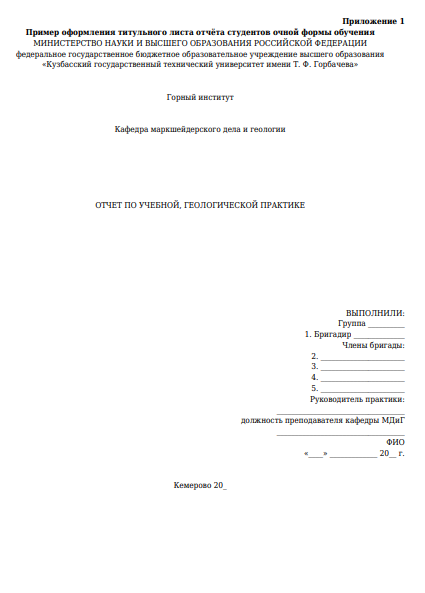 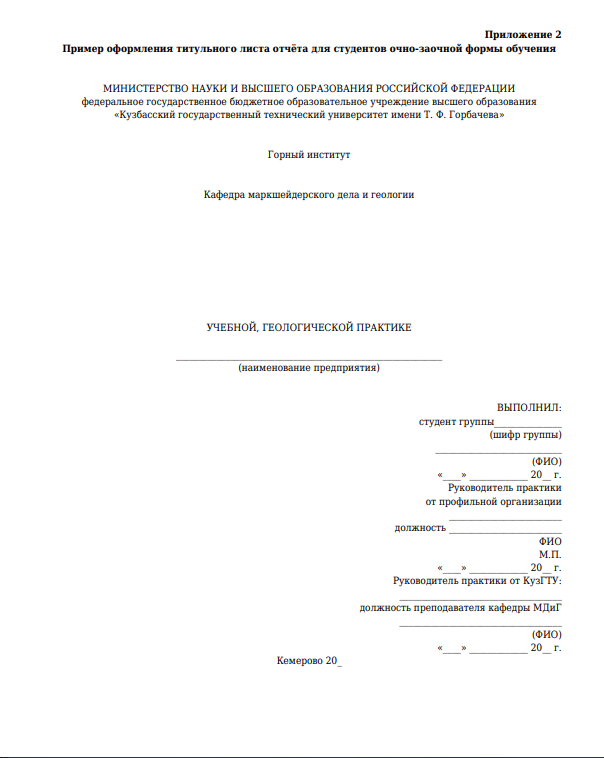 №п/пРазделы(этапы) практикиВиды учебной работы на практике, включая самостоятельную работу обучающихсяОбъём в часах1.Подготовительный этап.Знакомство с геологическимстроением	 объектаработ.1 деньРазбиение группы на бригады, назначение бригадиров, получение необходимого полевого снаряжения, проверка горных компасов.Знакомство с целями и задачами практики.Инструктаж по технике безопасности. Запись в журнале инструктажа по ТБ.91.Подготовительный этап.Знакомство с геологическимстроением	 объектаработ.2 деньОзнакомительные лекции.История геологического развития Кузнецкого края.Геология района проведения практики.91.Подготовительный этап.Знакомство с геологическимстроением	 объектаработ.3 деньСамостоятельная проработка по литературным данным тем ознакомительных лекций.92.Полевой этап.Проведение полевых наблюдений,составление первичнойгеологической документации.4 деньГеологическая экскурсия на Беловском каменном карьере.92.Полевой этап.Проведение полевых наблюдений,составление первичнойгеологической документации.5 деньРабота на карьере побригадно. Выявление природы обнажения, его привязка. Разбивка участка опорной сетью пикетами через 10 метров зарисовка обнажения в полевом дневнике, выделение слоев разного литологического состава и показ границ на зарисовке. Описание пород в полевом дневнике, отбор и маркировка образцов.Составление этикетной книжки.92.Полевой этап.Проведение полевых наблюдений,составление первичнойгеологической документации.6 деньОпределение мощности слоев замеры горным компасом элементов залегания толщи. Выявление систем трещин и описание их природы и морфологии. Массовые замеры элементов залегания трещиноватости.92.Полевой этап.Проведение полевых наблюдений,составление первичнойгеологической документации.7 день (выходной)2.Полевой этап.Проведение полевых наблюдений,составление первичнойгеологической документации.8 деньПредварительное составление геологического плана участка работ, глазомерная съёмка для построения профиля рельефа вкрест простирания слоев и построение геологического разреза.Выявление и описание форм проявления современных и древних эндогенных и экзогенных геологических процессов на участке работ.93.Камеральный этап.Обработка и анализ материалов;составление отчёта по практике.9 деньПодведение итогов полевых работ. Обработка полевых материалов, ревизия записей полевых дневников и этикетных книжек. Окончательное построение геологического плана и разреза участка работ.Составление стратиграфической колонки и системы условных знаков.Построение диаграммы трещиноватости и ее анализ.93.Камеральный этап.Обработка и анализ материалов;составление отчёта по практике.10 деньСоставление отчета по практике и предоставление на проверку преподавателю.93.Камеральный этап.Обработка и анализ материалов;составление отчёта по практике.11 деньСамостоятельная работа по подготовке и защите отчета по практике.93.Камеральный этап.Обработка и анализ материалов;составление отчёта по практике.12 деньСамостоятельная работа по подготовке и защите отчета по практике.   93.Камеральный этап.Обработка и анализ материалов;составление отчёта по практике.13 деньЗащита отчета по практике, возвращение полевого снаряжения.9ИтогоИтогоИтого108№п/пРазделы(этапы) практикиВиды учебной работы, на практике включая самостоятельную работу обучающихсяОбъёмв часах1Подготовительный этапЗнакомство с геологическим строением объекта работЗнакомство с целями и задачами практики. Инструктаж по технике безопасности.Изучение геологической документации предприятия, имеющейся в геолого-маркшейдерском отделе382Полевой этапПроведение полевых наблюдений, составления первичнойгеологической документацииЗнакомство с особенностями геологического строения участка земной коры района расположения месторождения. Посещение смотровых площадок, горных выработок303Камеральный этапОбработка и анализ материалов; составление отчёта по практикеРабота с материалами геологоразведочных работ. Составление отчёта по практике40ИтогоИтогоИтого108Форма (ы) текущего контроляКомпетенции, формируемые в результате освоения дисциплины(модуля)Индикатор(ы) достижения компетенцииИндикатор(ы) достижения компетенцииРезультаты обучения по дисциплине (модулю)УровеньУровеньУровеньПредставление результатов в виде отчета по практике.УК-3Выполняет работу в команде, осуществляет организацию своего рабочего места в полевых и камеральных условиях.Знать: - способы социального взаимодействия;Иметь опыт: - организации и руководства работой команды, вырабатывая командную стратегию для достижения поставленной цели;Уметь: - действовать в духе сотрудничества;Владеть: - навыками распределения ролей в условиях командного взаимодействия;Знать: - способы социального взаимодействия;Иметь опыт: - организации и руководства работой команды, вырабатывая командную стратегию для достижения поставленной цели;Уметь: - действовать в духе сотрудничества;Владеть: - навыками распределения ролей в условиях командного взаимодействия;Знать: - способы социального взаимодействия;Иметь опыт: - организации и руководства работой команды, вырабатывая командную стратегию для достижения поставленной цели;Уметь: - действовать в духе сотрудничества;Владеть: - навыками распределения ролей в условиях командного взаимодействия;Высокий или среднийВысокий или среднийПредставление результатов в виде отчета по практике.ОПК-3Выполняет геолого-промышленную оценку месторождений твердых полезных ископаемых.Знать: - различные способы и методы геологических и экономических критериев оценки месторождений полезных ископаемых и горных отводов;Иметь опыт: - использования методов геолого-промышленной оценки месторождений твердых полезных ископаемых, горных отводов;Уметь: - внедрять различные способы и методы геологических и экономических критериев оценки месторождений полезных ископаемых и горных отводов;Владеть: - методами геолого-промышленной оценки месторождений полезных ископаемых, горных отводов;Знать: - различные способы и методы геологических и экономических критериев оценки месторождений полезных ископаемых и горных отводов;Иметь опыт: - использования методов геолого-промышленной оценки месторождений твердых полезных ископаемых, горных отводов;Уметь: - внедрять различные способы и методы геологических и экономических критериев оценки месторождений полезных ископаемых и горных отводов;Владеть: - методами геолого-промышленной оценки месторождений полезных ископаемых, горных отводов;Знать: - различные способы и методы геологических и экономических критериев оценки месторождений полезных ископаемых и горных отводов;Иметь опыт: - использования методов геолого-промышленной оценки месторождений твердых полезных ископаемых, горных отводов;Уметь: - внедрять различные способы и методы геологических и экономических критериев оценки месторождений полезных ископаемых и горных отводов;Владеть: - методами геолого-промышленной оценки месторождений полезных ископаемых, горных отводов;Высокий или среднийВысокий или среднийПредставление результатов в виде отчета по практике.ОПК-4Описывает строение массива горных пород, определяет физико-технические, структурно-текстурные, петрографические,литологические особенности горных пород.Знать: - минеральный и петрографический состав земной коры;Иметь опыт: - оценивания строения, химического и минерального состава земной коры, морфологических особенностей и генетических типов месторождений твердых полезных ископаемых при решении задач по рациональному и комплексному освоению георесурсного потенциала недр;Уметь: - оценивать строение, химический и минеральный состав земной коры;Владеть: - методами решения задач освоения георесурсного потенциала недр;Знать: - минеральный и петрографический состав земной коры;Иметь опыт: - оценивания строения, химического и минерального состава земной коры, морфологических особенностей и генетических типов месторождений твердых полезных ископаемых при решении задач по рациональному и комплексному освоению георесурсного потенциала недр;Уметь: - оценивать строение, химический и минеральный состав земной коры;Владеть: - методами решения задач освоения георесурсного потенциала недр;Знать: - минеральный и петрографический состав земной коры;Иметь опыт: - оценивания строения, химического и минерального состава земной коры, морфологических особенностей и генетических типов месторождений твердых полезных ископаемых при решении задач по рациональному и комплексному освоению георесурсного потенциала недр;Уметь: - оценивать строение, химический и минеральный состав земной коры;Владеть: - методами решения задач освоения георесурсного потенциала недр;Высокий или среднийВысокий или среднийВысокий уровень достижения компетенции - компетенция сформирована, рекомендованные оценки: отлично, хорошо, зачтено.Средний уровень достижения компетенции - компетенция сформирована частично, рекомендованные оценки: хорошо, удовлетворительно, зачтено.Низкий уровень достижения компетенции - компетенция не сформирована, оценивается неудовлетворительно или не зачтено.Высокий уровень достижения компетенции - компетенция сформирована, рекомендованные оценки: отлично, хорошо, зачтено.Средний уровень достижения компетенции - компетенция сформирована частично, рекомендованные оценки: хорошо, удовлетворительно, зачтено.Низкий уровень достижения компетенции - компетенция не сформирована, оценивается неудовлетворительно или не зачтено.Высокий уровень достижения компетенции - компетенция сформирована, рекомендованные оценки: отлично, хорошо, зачтено.Средний уровень достижения компетенции - компетенция сформирована частично, рекомендованные оценки: хорошо, удовлетворительно, зачтено.Низкий уровень достижения компетенции - компетенция не сформирована, оценивается неудовлетворительно или не зачтено.Высокий уровень достижения компетенции - компетенция сформирована, рекомендованные оценки: отлично, хорошо, зачтено.Средний уровень достижения компетенции - компетенция сформирована частично, рекомендованные оценки: хорошо, удовлетворительно, зачтено.Низкий уровень достижения компетенции - компетенция не сформирована, оценивается неудовлетворительно или не зачтено.Высокий уровень достижения компетенции - компетенция сформирована, рекомендованные оценки: отлично, хорошо, зачтено.Средний уровень достижения компетенции - компетенция сформирована частично, рекомендованные оценки: хорошо, удовлетворительно, зачтено.Низкий уровень достижения компетенции - компетенция не сформирована, оценивается неудовлетворительно или не зачтено.Высокий уровень достижения компетенции - компетенция сформирована, рекомендованные оценки: отлично, хорошо, зачтено.Средний уровень достижения компетенции - компетенция сформирована частично, рекомендованные оценки: хорошо, удовлетворительно, зачтено.Низкий уровень достижения компетенции - компетенция не сформирована, оценивается неудовлетворительно или не зачтено.Высокий уровень достижения компетенции - компетенция сформирована, рекомендованные оценки: отлично, хорошо, зачтено.Средний уровень достижения компетенции - компетенция сформирована частично, рекомендованные оценки: хорошо, удовлетворительно, зачтено.Низкий уровень достижения компетенции - компетенция не сформирована, оценивается неудовлетворительно или не зачтено.Количество баллов0…6465…100Шкала оцениванияНе зачтеноЗачтеноКоличество баллов0…6465…7475…8485…100Шкала оцениванияНеудовлетворительноУдовлетворительноХорошоОтличноШкала оцениванияНе зачтеноЗачтеноЗачтеноЗачтено